FATYM Vranov nad Dyjí, Náměstí 20, 671 03 Vranov nad Dyjí;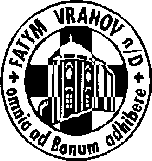 515 296 384, email: vranov@fatym.com; www.fatym.comBankovní spojení: Česká spořitelna č.ú.:1580474329/080030. 10. neděle 31. v mezidobí7,30 Vratěnín – mše svatá 7,30 Štítary –  mše svatá; 14 hřbitov – dušičková pobožnost9,00 Plenkovice –  mše svatá;14,30  hřbitov – dušičková pobožnost9,15 Vranov – mše svatá; 16 hřbitov – dušičková pobožnost 10,15 Olbramkostel - mše svatá;15,30 hřbitov – dušičková pobožnost11,11 Lančov – mše svatá;17 kostel – dušičková pobožnost s průvodem 15,00 Šumná - hřbitov – dušičková pobožnost15,45 Onšov - hřbitov – dušičková pobožnost16,45 Podmýče - hřbitov – dušičková pobožnost31. 10. pondělí sv. Wolfganga16,00 Vratěnín – mše svatá + dušičkový průvod na hřbitov s pobožností1. 11. úterý slavnost Všech svatých16,00 Uherčice kaple sv. Anežky – mše svatá18,06 Štítary – mše svatá + dušičkové procesí na hřbitov2. 11. středa Vzpomínka na všechny zemřelé  7,30 Olbramkostel –  mše svatá17,00 Šumná – svatá půlhodinka18,00 Lančov - mše svatá3. 11. čtvrtek sv. Martina de Porres, řeholníka16,00 Mešovice – mše svatá17,00 Vranov – mše svatá 18,00 Šumná - mše svatá + dušičkové procesí na hřbitov4. 11. pátek památka sv. Karla Boromejského, biskupa, první pátek v měsíci 8,00 Vranov – mše svatá16,30 Olbramkostel – mše svatá18,00 Plenkovice – mše svatá19,00 Šumná - mše svatá nejen pro mládež vranovského děkanství5. 11. sobota sobotní památka Panny Marie11,00  kaple u Maria Schutz – svatohubertská mše svatá14,30 Vranov – křestní mše svatá; 15,30 Křest17,00 Hluboké Mašůvky – Nový Jeruzalém + mše svatá6. 11. neděle 32. v mezidobí7,30 Vratěnín – mše svatá7,30 Štítary –  mše svatá 9,00 Plenkovice –  mše svatá9,15 Vranov – mše svatá 10,15 Olbramkostel - mše svatá11,11 Lančov – mše svatá Heslo: Láska Boží, ta nás drží. Modleme se za mír – připojme půst., 5. 11. v 11,00 kaple Maria Schutz svatohuberstká mše svatá ; 10. 12. Lančov v 11,00 svatoambrožská mše svatá zvláště pro včelaře